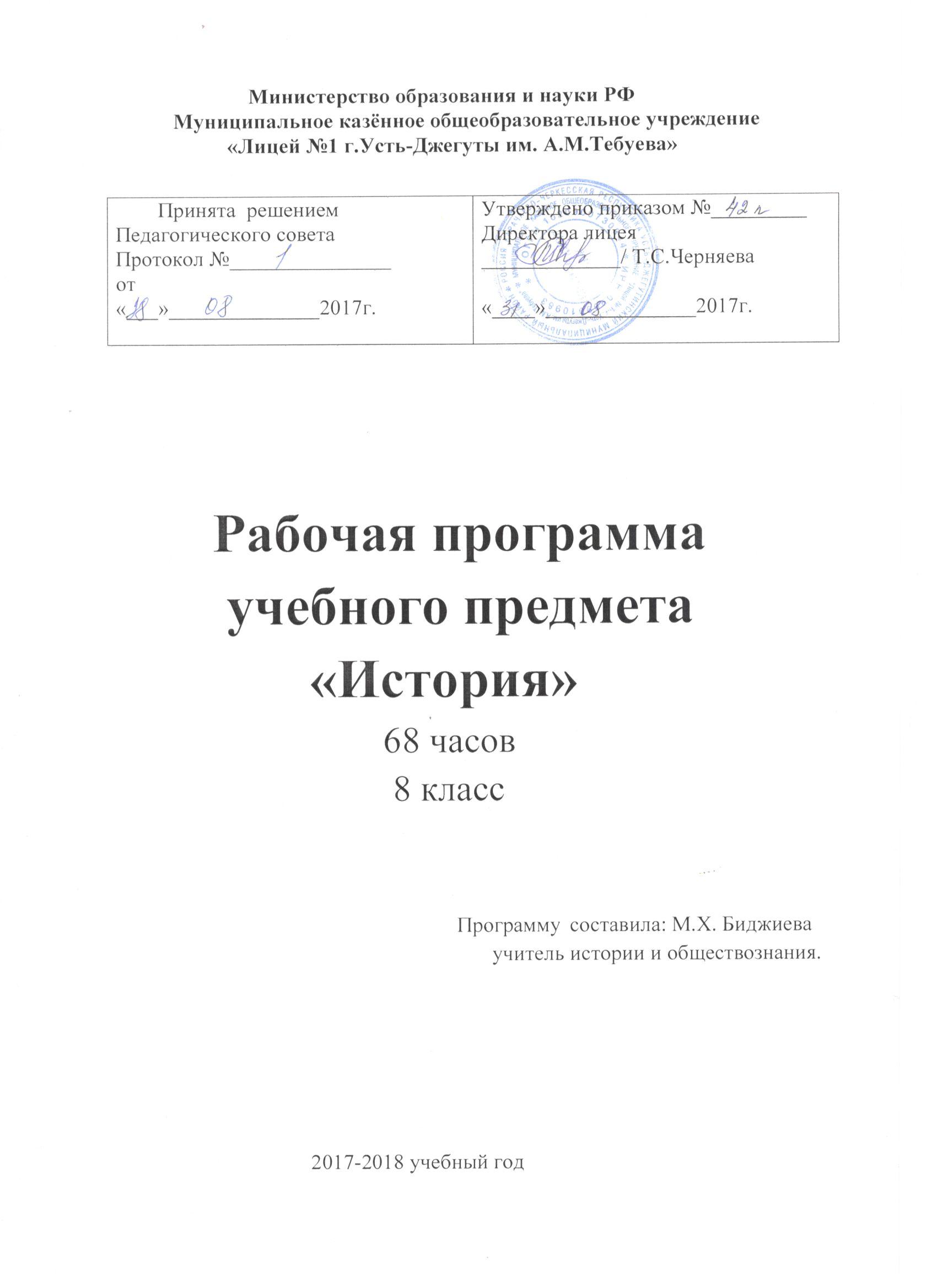                          Министерство образования и науки РФ           Муниципальное казённое общеобразовательное учреждение                     «Лицей №1 г.Усть-Джегуты им. А.М.Тебуева»          Рабочая программа        учебного предмета              «История»                             68 часов                                 8 класс                          Программу составила: М.Х. Биджиева                                                                       учитель истории и обществознания.                                                                2017-2018 учебный год                                         Пояснительная записка          Рабочая программа по «Истории» для 8 класса разработана в соответствии с Федеральным государственным образовательным стандартом общего образования, годовым календарным графиком и учебным планом МКОУ «Лицей №1 г.Усть-Джегуты» на 2017-2018 учебный год. Авторы программы А.А.Данилова, Л. Г. Косулиной «История России».       Преподавание курса «История» предполагает детальное и подробное изучение истории родной страны, глубокое понимание ее противоречивых процессов, различных точек зрения и трактовок. Изучение зарубежной истории помогает определить место России в истории человечества, увидеть особенности ее развития и черты сходства с другими странами.        Рабочая программа ориентирована на использование учебника: Данилов А.А., Косулина Л.Г. История России XIX века. - М.: Просвещение, 2016г. Юдовская А.Я., Баранов П.А. Новая история 1800 – 1913 гг. - М.: Просвещение, 2016 г. Рабочая программа рассчитана на 68 часов; Общие цели учебного предмета: - воспитание гражданственности, национальной идентичности, развитие мировоззренческих убеждений учащихся на основе осмысления ими исторически сложившихся культурных, религиозных, этно-национальных традиций, нравственных и социальных установок, идеологических доктрин-развитие способности понимать историческую обусловленность явлений и процессов современного мира, определять собственную позицию по отношению к окружающей реальности, соотносить свои взгляды и принципы с исторически возникшими мировоззренческими системами;                                                                                                  - освоение систематизированных знаний об истории человечества, формирование целостного представления о месте и роли России во всемирно-историческом процессе;                       овладение умениями и навыками поиска, систематизации и комплексного анализа исторической информации;                                                                                                -формирование исторического мышления – способности рассматривать события и явления с точки зрения их исторической обусловленности, сопоставлять различные версии и оценки исторических событий и личностей, определять собственное отношение к дискуссионным проблемам прошлого и современности.Формы работы с учащимися является фронтальная, индивидуальная, групповая, дистанционная; комбинированный урок, урок открытия новых знаний, урок повторения и систематизации знаний, уроки закрепления и контроля, применение современных обучающих технологий;  Методы обучения: информационно-рецептивный, репродуктивный, эвристический, исследовательский, метод проблемного изложения.      Формы и методы текущего и итогового контроля являются входной, текущий, итоговый контроль. Для контроля знаний используются следующие формы: устный опрос, самостоятельная работа, практическая и лабораторная работа, диктант, работа с контурной картой, тестирование, контрольная работа, анализ источников, решение познавательных задач, работа с документами, зачеты.Сроки реализации  Рабочей программы: 2017-2018 учебный год                     Общая характеристика учебного предмета.Курс истории в 8 классе базируется на УМК  А.А.Данилова и Л.Г.Косулиной. Учебники 2016 года отвечает требованиям программы и вполне вписывается в базисный учебный план – 2 часа в неделю при курсе в 68 часов.Структура  и специфика курса  истории в 8 классе играет важнейшую роль с точки зрения личностного развития и социализации учащихся. В 8 классе изучается история 19 века. 45 час – история России, 23 часов  - история зарубежных стран.Целевые установка для класса: Курс истории 19 века очень важен для формирования личности учащихся. Здесь идёт знакомство с истоками  современной  мировой политики, парламентской системы, расцвета капитализма, опасности монополизации. Российская история 19 века формирует у учащихся представление о геополитике России, объясняет особенности развития русского общества, раскрывает причины революционных событий начала 20 века. В истории 19 века много материала, благодатного для формирования патриотического сознания.  Эти знания являются базовыми для изучения истории в следующих классах, потому что так подробно события 19 века больше не изучаются в 10 классе.               Содержание учебного курсаИстория Нового времени. 1800-1900. 8 класс (23 ч.)      Становление индустриального общества. Человек в новую эпоху. (6ч.)Вводный урок. От традиционного общества к обществу индустриальному. Черты традиционного общества. Основное содержание процесса модернизации. Эшелоны капиталистического развития. Проблемы, порожденные модернизацией.Индустриальная революция: достижения и проблемы. Основные технические изобретения и научные открытия. Успехи машиностроения. Переворот  в средствах транспорта.  Дорожное строительство. Военная техника. Новые источники энергии. Экономические кризисы как одна из причин перехода к монополистическому капитализму. Черты монополистического капитализма.Индустриальное общество: новые проблемы и новые ценности. Человек в изменившемся мире: материальная культура и повседневность Изменения в социальной структуре общества, вызванные индустриальной революцией. Миграция и эмиграция населения. Аристократия старая и новая. Новая буржуазия. Средний класс. Рабочий класс. Женский и детский труд. Новые условия быта. Изменения моды. Новые развлечения.Наука: создание научной картины мира XIX в. В зеркале художественных исканий. Литература и искусство. Причины быстрого развития естественно-математических наук. Основные научные открытия XIX – начала XX в., их значение. Открытия в области математики, физики, химии, биологии, медицины. XIX в. в зеркале художественных изысканий. Основные художественные направления в живописи и музыке.Либералы, консерваторы и социалисты: какими должны быть общество и государство. Причины появления главных идейнополитических течений XIX в. Характеристика основных положений либерализма, консерватизма, социализма. История развития социалистической мысли, воззрения социалистов утопистов. Причины возникновения неолиберализма, неоконсерватизма, основные течения в социалистическом лагере.Основные понятия темы:Традиционное общество; индустриальное общество, модернизация; индустриализация; индустриальная революция; демократизация; обмирщение сознания; правовое государство; гражданское общество. Индустриальная революция, свободный фабрично-заводской капитализм, монополия, монополистический капитализм, империализм, конкуренция, экономический кризис, синдикат картель, трест, концерн. Социальная структура общества, аристократия, буржуазия, средний класс, наемные рабочие, эмиграция, эмансипация. Научная картина мира, связь науки и производства Романтизм, реализм, натурализм, критический реализм, импрессионизм, постимпрессионизм. Либерализм, неолиберализм, консерватизм, неоконсерватизм, социализм, утопический  социализ, марксизм, социал-реформизм, анархизм.Строительство новой Европы (9 часов)Консульство и образование наполеоновской империи. Режим личной власти Наполеона Бонапарта. Наполеоновская империя. Внутренняя и внешняя политика Наполеона в годы Консульства и Империи.Разгром империи Наполеона. Венский конгресс.  Причины ослабления империи Наполеона Бонапарта. Поход в Россию, освобождение европейских государств, реставрация Бурбонов. Венский конгресс. Священный союз.Англия: сложный путь к величию и процветанию. Экономическое развитие Англии в XIX в. Политическая борьба.  Парламентская реформа 1932., установление законодательного парламентского режима. Чартистское движение. Англия – крупнейшая колониальная держава.Франция Бурбонов и Орлеанов: от революции 1830г. к новому политическому кризису. Экономическое развитие Франции в первой половине XIX в. Революция . : причины и ход. Кризис Июльской монархии.Франция: революция 1848г. и Вторая империя. Причины революции 1848. Ход Февральской революции. Основные мероприятия Временного правительства и Учредительного собрания, июльское восстание рабочих в Париже Установление Второй республики. Внутренняя и внешняя политика Наполеона III.Германия: на пути к единству. «Нужна ли нам единая и неделимая Италия?» Вильгельм 1 и Отто фон Бисмарк. Экономическое и политическое развитие Германии и Италии в первой половине XIX в. Причины и цели революции 1848г. в Германии и Италии. Ход революцию Пруссия и Сардинское королевство – центры объединения Германии и Италии.Германия: на пути к единству. «Нужна ли нам единая и неделимая Италия?» Объединение Германии. Объединение Италии. Два пути объединения.Война, изменившая карту Европы. Парижская коммуна. Причины, ход, результаты франко-прусской войны, причины поражения Франции в этой войне. Сентябрьская революция ., провозглашение республики. Окончание войны. Причины восстания 18 марта . Внутренняя политика Парижской коммуны. Причины поражения и роль Парижской коммуны в истории.Основные понятия темыИмперия, коалиция,  консульство, буржуазная монархия, Кодекс Наполеона, континентальная блокада. Венский конгресс,  Священный союз, система европейского равновесия. Викторианская эпоха, имущественный ценз, чартизм, хартия, тред-юнионы,  Парламентская монархия. Конституционно-монархический режим, Июльская монархия, бланкизм. Вторая республика, Вторая империя, авторитарный режим. Юнкер, радикал, ландтаг, карбонарий. Канцлер, путь объединения «сверху», путь объединения «снизу». Мобилизация, оппозиция,  Парижская коммуна, реванш, реваншизм.Две Америки (2 часа).США в XIX веке: модернизация, отмена рабства и сохранение республики. США: империализм и вступление в мировую политику. Характеристика экономического и социально-политического развития США в первой половине XIX в. Отличия между Севером и Югом. Экономическое развитие США в конце XIX в. Внешняя политика США в конце XIX – начале ХХ в. Политическое развитие США  в конце XIX – начале ХХ в.Латинская Америка в   XIX – начале XX в.: время перемен. Ход национально-освободительной борьбы народов Латинской Америки против колониального гнета Испании. Итоги и значение освободительных войн в Латинской Америке в первой половине XIX в. Особенности экономического и политического развития стран Латинской Америки в XIX в.Основные понятия темыАбсолютизм, гомстед, расизм, иммигрант, конфедерация, Гражданская война. Олигархия, резервация, авторитарный режим.Традиционные общества перед выбором: модернизация или потеря независимости (4 часа)Япония на пути к модернизации: «восточная мораль – западная техника». Черты традиционных обществ Востока. Причины реформ в Японии во второй половине XIX в. «Открытие» Японии. Реформы «эпохи Мэйдзи». Причины быстрой модернизации Японии. Особенности экономического развития Японии в XIX в. Внешняя политика японского государства во второй половине XIX в.Китай: сопротивление реформам.  «Открытие» Китая, «опиумные войны» Попытка модернизации Китая империей Цыси и императора Гуансюем. Причины поражения реформаторского движения. Восстание тайпинов и ихэтуаней.Индия: насильственное разрушение традиционного общества. Разрушение традиционного общества в Индии. Великое восстание 1857г.Африка: континент в эпоху перемен.  Традиционное общество. Раздел Африки. Создание  ЮАС.Основные понятия темыСегунат, самурай,  контрибуция, колония, Мэйдзи. «опиумные войны», полуколония, движение тайпинов и ихэтуаней. Сипаи, «свадеши», индийский Национальный Конгресс.Международные отношения в конце XIX – начале XX вв. (2 часа)Международные отношения: дипломатия или войны? Причины усиления международной напряженности в конце XIX в. Шаги к войне. Борьба мировой общественности против распространения военной угрозы.Итоговое повторение (1ч). Итоги мирового развития в XIX веке – начале XX века.Содержание тем учебного курса История России XIX век.(41ч.)8 классРоссия в первой половине XIX в.(21ч.)Российское государство на рубеже веков. Территория. Население. Социально-экономическое и политическое развитие.Внутренняя политика в 1801—1806 гг. Император Александр I и его окружение. «Негласный комитет». Начало преобразований. Создание министерств. Указ о «вольных хлебопашцах». Меры по развитию системы образования. Аграрная реформа в Прибалтике.Внешняя политика в 1801—1812 гг. Международное положение России в начале века. Россия в третьей и четвертой антифранцузских коалициях. Тильзитский мир . и его последствия. Войны России с Турцией, Ираном, Швецией. Расширение российского присутствия на Кавказе. Присоединение к России Финляндии и Бессарабии. Разрыв русско-французского союза.Реформаторская деятельность М. М. Сперанского. Личность реформатора и начало его деятельности. Проект политической реформы: замыслы и результаты. Учреждение Государственного совета. Экономические реформы. Отставка М. М. Сперанского: причины и последствия.Отечественная война . Причины и начало войны. Планы и силы сторон. Смоленское сражение. Назначение М. И. Кутузова главнокомандующим. Бородинское сражение и его значение. Оставление Москвы и Тарутинский маневр. Патриотический подъем в русском обществе. Партизанское движение. Гибель «великой армии» Наполеона. Освобождение России от захватчиков. Герои войны. Причины победы России в войне.Заграничные походы русской армии. Внешняя политика России в 1813 —1825 гг. Начало Заграничных походов, его цели. Смерть М. И. Кутузова. Завершение разгрома Наполеона. Россия на Венском конгрессе. Роль и место России в Священном союзе. Восточный вопрос во внешней политике Александра I. Россия и Америка.Внутренняя политика в 1815—1825 гг. Перемены во внутриполитическом курсе Александра I. Польская конституция. «Уставная грамота Российской империи» Н. Н. Новосильцева. Усиление политической реакции в начале 1820-х гг. Основные итоги внутренней политики Александра I.Социально-экономическое развитие после Отечественной войны . Экономический кризис 1812—1815 гг. Отмена крепостного права в Прибалтике. Аграрный проект А.А. Аракчеева. Развитие промышленности и торговли.Общественное движение при Александре I. Зарождение организованного общественного движения. Первые тайные общества. Южное и Северное общества. Конституционные проекты П. И. Пестеля и Н. М. Муравьева. Власть и тайные общества.Династический кризис . Выступление декабристов. Смерть Александра I и династический кризис. Восстание 14 декабря . и причины его неудачи. Восстание Черниговского полка на Украине. Следствие и суд над декабристами. Историческое значение и последствия восстания декабристов.Внутренняя политика Николая I. Император Николай I. Укрепление государственного аппарата и социальной опоры самодержавия. Кодификация законодательства. Попытки решения крестьянского вопроса, реформа управления государственными крестьянами П. Д. Киселева. Русская православная церковь и государство. Усиление борьбы с революционными настроениями, основные способы и методы борьбы. Социально-экономическое развитие в 1820-1850-е гг. Противоречия хозяйственного развития. Начало промышленного переворота, его экономические и социальные последствия. Первые железные дороги и пароходства. Помещичье и крестьянское хозяйства. Финансовая реформа Е. Ф. Канкрина. Торговля. Города. Итоги социально-экономического развития.Внешняя политика Николая I в 1826—1849 гг. Россия и революционное движение в Европе. Польский вопрос. Русско-иранская война 1826—1828 гг. Русско-турецкая война 1828—1829 гг. Обострение русско-английских противоречий. Кавказская война. Мюридизм. Имамат. Движение Шамиля. Россия и Центральная Азия.Общественное движение в годы правления Николая I. Особенности общественного движения 1830—1850-х гг. Консервативное движение. Теория «официальной народности» С. С. Уварова. Либеральное движение. Западники и славянофилы о прошлом, настоящем и будущем России. Революционное движение. Кружки 1820-1830-х гг. Петрашевцы. Теория «общинного социализма» А. И. Герцена.Крымская война 1853—1856 гг. Обострение Восточного вопроса. Цели, силы и планы сторон. Начальный этап войны. Вступление в войну Англии и Франции. Оборона  Севастополя. П. С. Нахимов,  В. А. Корнилов, В. И. Истомин.  Кавказский фронт. Парижский мир . Итоги войны.Образование и наука. Развитие образования, его сословный характер. Открытия русских ученых в биологии, медицине, геологии, астрономии, математике, физике, химии. Внедрение научных и технических новшеств в производство.Русские первооткрыватели и путешественники. Кругосветные экспедиции И. Ф. Крузенштерна и Ю. Ф. Лисянского, Ф. Ф. Беллинсгаузена и М. П. Лазарева. Открытие Антарктиды. Освоение Русской Америки. Дальневосточные экспедиции. Русское географическое общество.Художественная культура. Особенности и основные стили в художественной культуре (классицизм, сентиментализм, романтизм, реализм). Национальные корни отечественной культуры и западные влияния. Золотой век русской литературы: писатели и их произведения. Театр. Становление национальной музыкальной школы. Живопись: стили, жанры, художники. Архитектура: стили, зодчие и их произведения. Вклад российской культуры первой половины XIX в. в мировую культуру.Быт и обычаи. Особенности жилища, одежды, питания разных слоев населения. Досуг. Семья и семейные обряды.  Россия во второй половине XIX в.(24ч.)Начало царствования Александра II. Личность Александра II  и начало его правления. Предпосылки и причины отмены крепостного права. Смягчение политического режима. Радикалы, либералы, консерваторы: планы и проекты переустройства России.Крестьянская реформа . Подготовка крестьянской реформы. Великий князь Константин Николаевич и Я. И. Ростовцев. Основные положения крестьянской реформы . Значение отмены крепостного права.Либеральные реформы 1860—1870-х гг. Земская и городская реформы. Создание местного самоуправления. Судебная реформа. Военные реформы. Реформы в сфере просвещения. Претворение реформ в жизнь. Борьба консервативной и либеральной группировок в правительстве. «Диктатура сердца» М. Т. Лорис-Меликова и его проект реформ.Социально-экономическое развитие после отмены крепостного права. Перестройка сельскохозяйственного и промышленного производства. Реорганизация финансово-кредитной системы. «Железнодорожная горячка». Завершение промышленного переворота, его последствия. Изменения в социальной структуре общества: формирование буржуазии, рост пролетариата.Общественное движение: либералы и консерваторы. Особенности российского либерализма середины 1850-х — начала 1860-х гг. Тверской адрес . Разногласия в либеральном движении. Земский конституционализм. Консерваторы и реформы.Зарождение революционного народничества и его идеология. Причины роста революционного движения. Революционные народники конца 1850-х – начала 1860-х гг. Н. Г. Чернышевский. Первая «Земля и воля». Теоретики революционного народничества: М. А. Бакунин, П. Л. Лавров, П. Н. Ткачев.Революционное народничество второй половины 1860-х – начала 1880-х гг. Народнические организации второй половины 1860-х — начала 1870-х гг. С. Г. Нечаев и «нечаевщина». «Хождение в народ», вторая «Земля и воля». Первые рабочие организации. Раскол «Земли и воли». «Народная воля». Террор. Убийство Александра П.Внешняя политика Александра II. Основные направления внешней политики России в 1860—1870-х гг. А. М. Горчаков. Европейская политика России. Завершение Кавказской войны. Политика России в Средней Азии. Дальневосточная политика. Продажа Аляски.Русско-турецкая война 1877—1878 гг. Причины войны, ход военных действий, итоги. М. Д. Скобелев. Сан-Стефанский мир и Берлинский конгресс. Причины победы России в войне. Роль России в освобождении балканских народов от османского ига.Внутренняя политика Александра III. Личность Александра III. Начало нового царствования. К. П. Победоносцев. Попытки решения крестьянского вопроса. Начало рабочего законодательства. Меры по борьбе с «крамолой». Политика в области просвещения и печати. Укрепление положения дворянства. Наступление на местное самоуправление. Национальная и религиозная политика Александра III.Экономическое развитие в годы правления Александра III. Общая характеристика экономической политики Александра III. Деятельность Н. X. Бунге. Экономическая политика И. А. Вышнеградского. Начало государственной деятельности С. Ю. Витте. «Золотое десятилетие» русской промышленности. Состояние сельского хозяйства.Положение основных слоев общества. Социальная структура пореформенного общества. Крестьянская община. Усиление процесса расслоения крестьянства. Изменения в образе жизни пореформенного крестьянства. Размывание дворянского сословия. Дворянское предпринимательство. Социальный облик российской буржуазии. Меценатство и благотворительность. Особенности российского пролетариата. Положение и роль духовенства. Разночинная интеллигенция. Казачество.Общественное движение в 80—90-х гг. XIX в. Кризис революционного народничества. Изменения в либеральном движении. Усиление позиций консерваторов. Распространение марксизма в России, зарождение российской социал-демократии.Внешняя политика Александра III. Приоритеты и основные направления внешней политики Александра III. Ослабление российского влияния на Балканах. Поиск союзников в Европе. Сближение России и Франции. Азиатская политика России.Просвещение и наука. Развитие образования: достижения и проблемы.  Успехи естественных, физико-математических и прикладных наук. Важнейшие достижения российских ученых, их вклад в мировую науку и технику. Развитие географических знаний и гуманитарных наук. С. М. Соловьев и В. О. Ключевский.Литература и изобразительное искусство. Критический реализм в литературе. Живопись: академизм и реализм. Общественно-политическое значение деятельности передвижников. Скульптура.Архитектура, музыка, театр, народное творчество. Основные архитектурные стили. «Могучая кучка» и П. И. Чайковский, их значение для развития русской и зарубежной музыки. Русская опера. Мировое значение русской музыки. Успехи музыкального образования. Русский драматический театр и его значение в развитии культуры и общественной жизни. Художественные промыслы, их хозяйственное и культурное значение. Быт: новые черты в жизни города и деревни. Рост населения. Урбанизация. Изменение облика городов. Развитие связи и городского транспорта. Жизнь и быт городских «верхов» и окраин. Досуг горожан. Изменения в деревенской жизни.Учебно-методический комплект•	Раздел рабочей программы по всеобщей истории «История Нового времени» для 8 класса.Юдовская А. Я. Всеобщая история: История Нового времени, 1800—1913: учеб. для 8 кл./А. Я. Юдовская, П.А.Баранов, Л. М. Ванюшкина. — М.: Просвещение, 2015.Юдовская А. Я. Всеобщая история: История Нового времени, 1800—1913: А. Я. Юдовская, П. А. Баранов, Л. М. Ванюшкина. — М.: Просвещение, 2014.Юдовская А. Я. Книга для чтения по Новой истории, 1800—1913: Пособие для 8 кл. / А. Я. Юдовская, Л. М. Ванюшкина. — М.: Просвещение, 2014.Наряду с УМК в учебном процессе обязательны к использованию исторические тематические карты по истории Нового времени, электронные и интернет-ресурсы.      http://infourok.ru/olimpiada-po-istorii-dlya-uchaschihsya-732886.htmlУчебно-методический комплект по истории РоссииУчебник «История России  XIX в.» для 8 класса авторов А.А. Данилов, А.Г. Косулина.- М., «Просвещение», 2014.А.А. Данилов, А.Г. Косулина. Рабочая тетрадь «История России XIX  в.»- М., «Просвещение», 2014.А.А. Данилов, А.Г. Косулина «История России XIX в. Поурочные разработки. - М., «Просвещение», 2014.Литература для учащихся 1. Российские самодержцы (1801-1917). М., 2015 2. Хорьков Е.П. История предпринимательства и меценатства в России. Учебное пособие. М., 20153.Фёдоров В.А. Декабристы и их время М., 20164.Мироненко С.В. Самодержавие и реформы. Политическая борьба в России в начале 19 века. М., 20145.Ляшенко Л.М. Царь Освободитель: жизнь и деяния Александра II, М., 2015г.                                                                    ТЕМАТИЧЕСКОЕ ПЛАНИРОВАНИЕ        Принято решениемПедагогического советаПриказ №_______________от«___»______________2017г.Утверждено приказом №_________Директора лицея _____________/ Т.С.Черняева«____»______________2017г.№Наименование раздела Количество часов1Становление индустриального общества. Человек в новую эпоху.62Строительство новой Европы .93Две Америки.24Традиционные общества перед выбором:                 модернизация или потеря независимости.45Международные отношения в конце XIX – начале XX вв.2Итого:23№Наименование раздела Количество часов1Россия в первой половине XIX в. 212Россия во второй половине XIX в.24Итого:45№                        ТемаКоличество       часовФормы занятий Планируемые результаты освоения    материала    Дата № Раздел 1.Новая историяКоличество       часовФормы занятий Планируемые результаты освоения    материала    Дата Глава 1.Становление индустриального общества. Человек в новую эпоху. 6 часовГлава 1.Становление индустриального общества. Человек в новую эпоху. 6 часовГлава 1.Становление индустриального общества. Человек в новую эпоху. 6 часовГлава 1.Становление индустриального общества. Человек в новую эпоху. 6 часов1От традиционного общества к обществу индустриальному1Теоретическое занятие  Научатся определять термины: Индустриальная революция, свободный фабрично-заводской капитализм (общество свободной конкуренции), монополия, монополистический капитализм, империализм, конкуренция, экономический кризис, синдикат картель, трест, концерн Научатся определять термины: Традиционное общество;  индустриальное общество, модернизация, эшелоны капитал. развития; индустриализация; 04.092Индустриальные революции: достижения и проблемы.1Изучение нового материала Научатся определять термины: Индустриальная революция, свободный фабрично-заводской капитализм (общество свободной конкуренции), монополия, монополистический капитализм, империализм, конкуренция, экономический кризис, синдикат картель, трест, концерн Научатся определять термины: Традиционное общество;  индустриальное общество, модернизация, эшелоны капитал. развития; индустриализация; 05.093Индустриальное общество: новые проблемы и новые ценности.1Комбинированный  Научатся определять термины: Индустриальная революция, свободный фабрично-заводской капитализм (общество свободной конкуренции), монополия, монополистический капитализм, империализм, конкуренция, экономический кризис, синдикат картель, трест, концерн Научатся определять термины: Традиционное общество;  индустриальное общество, модернизация, эшелоны капитал. развития; индустриализация; 08.094Наука: создание научной картины мира XIX в.1Беседа  Научатся определять термины: Индустриальная революция, свободный фабрично-заводской капитализм (общество свободной конкуренции), монополия, монополистический капитализм, империализм, конкуренция, экономический кризис, синдикат картель, трест, концерн Научатся определять термины: Традиционное общество;  индустриальное общество, модернизация, эшелоны капитал. развития; индустриализация; 10.095Либералы, консерваторы и социалисты: какими должны быть общество и государство.1Комбинированный  Научатся определять термины: Индустриальная революция, свободный фабрично-заводской капитализм (общество свободной конкуренции), монополия, монополистический капитализм, империализм, конкуренция, экономический кризис, синдикат картель, трест, концерн Научатся определять термины: Традиционное общество;  индустриальное общество, модернизация, эшелоны капитал. развития; индустриализация; 15.096Повторительно-обобщающий урок по теме: «Становление индустриального общества»1 Дискуссии 20.09Глава 2.Строительство новой Европы 9 часовГлава 2.Строительство новой Европы 9 часовГлава 2.Строительство новой Европы 9 часовГлава 2.Строительство новой Европы 9 часовГлава 2.Строительство новой Европы 9 часов7Консульство и образование наполеоновской империи.         1Практическое Проявляют устойчивый учебно-познавательный интерес к новым общим способам решения задач. Определяют внутреннюю позицию обучающегося на уровне положительного отношения к образовательному процессу; понимают необходимость учения, выраженного в преобладании учебно-познавательных мотивов и предпочтении социального способа оценки знаний25.098Разгром империи Наполеона. Венский конгресс.           1КомбинированныйПроявляют устойчивый учебно-познавательный интерес к новым общим способам решения задач. Определяют внутреннюю позицию обучающегося на уровне положительного отношения к образовательному процессу; понимают необходимость учения, выраженного в преобладании учебно-познавательных мотивов и предпочтении социального способа оценки знаний28.099Англия: сложный путь к величию и процветанию         1КомбинированныйПроявляют устойчивый учебно-познавательный интерес к новым общим способам решения задач. Определяют внутреннюю позицию обучающегося на уровне положительного отношения к образовательному процессу; понимают необходимость учения, выраженного в преобладании учебно-познавательных мотивов и предпочтении социального способа оценки знаний02.1010Франция Бурбонов и Орлеанов: от революции 1830г. к новому политическому кризису.         1КомбинированныйПроявляют устойчивый учебно-познавательный интерес к новым общим способам решения задач. Определяют внутреннюю позицию обучающегося на уровне положительного отношения к образовательному процессу; понимают необходимость учения, выраженного в преобладании учебно-познавательных мотивов и предпочтении социального способа оценки знаний05.1011Германская империя в конце XIX – начале XX в.         1КомбинированныйПроявляют устойчивый учебно-познавательный интерес к новым общим способам решения задач. Определяют внутреннюю позицию обучающегося на уровне положительного отношения к образовательному процессу; понимают необходимость учения, выраженного в преобладании учебно-познавательных мотивов и предпочтении социального способа оценки знаний09.1012Великобритания: конец Викторианской эпохи.         1КомбинированныйПроявляют устойчивый учебно-познавательный интерес к новым общим способам решения задач. Определяют внутреннюю позицию обучающегося на уровне положительного отношения к образовательному процессу; понимают необходимость учения, выраженного в преобладании учебно-познавательных мотивов и предпочтении социального способа оценки знаний11.1013Франция: Третья республика.КомбинированныйПроявляют устойчивый учебно-познавательный интерес к новым общим способам решения задач. Определяют внутреннюю позицию обучающегося на уровне положительного отношения к образовательному процессу; понимают необходимость учения, выраженного в преобладании учебно-познавательных мотивов и предпочтении социального способа оценки знаний17.1014Италия: время реформ и колониальных захватов.         1Практическое  Проявляют устойчивый учебно-познавательный интерес к новым общим способам решения задач. Определяют внутреннюю позицию обучающегося на уровне положительного отношения к образовательному процессу; понимают необходимость учения, выраженного в преобладании учебно-познавательных мотивов и предпочтении социального способа оценки знаний18.1015От Австрийской империи к Австро-Венгрии: поиски выхода из кризиса.         1КомбинированныйПроявляют устойчивый учебно-познавательный интерес к новым общим способам решения задач. Определяют внутреннюю позицию обучающегося на уровне положительного отношения к образовательному процессу; понимают необходимость учения, выраженного в преобладании учебно-познавательных мотивов и предпочтении социального способа оценки знаний24.10Глава 4.Две Америки. 2 часаГлава 4.Две Америки. 2 часаГлава 4.Две Америки. 2 часаГлава 4.Две Америки. 2 часаГлава 4.Две Америки. 2 часа16США в XIX веке: модернизация, отмена рабства и сохранение республики.         1Теоретическое занятие Способность организовывать свою деятельность и соотносить её с целью группы, коллектива25.1017Латинская Америка в   XIX – начале XX в.: время перемен.         1Изучение нового материалаСпособность организовывать свою деятельность и соотносить её с целью группы, коллектива07.11Глава 5.Традиционные общества перед выбором: модернизация или потеря независимости 4 часаГлава 5.Традиционные общества перед выбором: модернизация или потеря независимости 4 часаГлава 5.Традиционные общества перед выбором: модернизация или потеря независимости 4 часа18Япония на пути к модернизации: «восточная мораль – западная техника».         1Беседа 08.1119Китай традиции против модернизации.         1Комбинированный 14.1120Индия: насильственное разрушение традиционного общества. Дискуссии 15.1121Африка: континент в эпоху перемен.           1Комбинированный21.11Глава 6. Международные отношения в конце XIX – начале XX вв. 2 часГлава 6. Международные отношения в конце XIX – начале XX вв. 2 часГлава 6. Международные отношения в конце XIX – начале XX вв. 2 часГлава 6. Международные отношения в конце XIX – начале XX вв. 2 часГлава 6. Международные отношения в конце XIX – начале XX вв. 2 час22Международные отношения: дипломатия или войны?         1КомбинированныйНаучатся объяснять термин: «промышленный переворот», поймут и научатся объяснять явление  монополизации экономики.22.1123Повторительно-обобщающий урок по разделу «Новая история»         1КомбинированныйНаучатся объяснять термин: «промышленный переворот», поймут и научатся объяснять явление  монополизации экономики.28.11РАЗДЕЛ 2. История России. (45часов)РАЗДЕЛ 2. История России. (45часов)РАЗДЕЛ 2. История России. (45часов)РАЗДЕЛ 2. История России. (45часов)РАЗДЕЛ 2. История России. (45часов)Глава 1. Россия в первой половине XIX в. 21 ч.    Глава 1. Россия в первой половине XIX в. 21 ч.    Глава 1. Россия в первой половине XIX в. 21 ч.    Глава 1. Россия в первой половине XIX в. 21 ч.    Глава 1. Россия в первой половине XIX в. 21 ч.    24Россия в первой половине XIX в.          1Комбинированный29.1125Российское государство на рубеже веков. Внутренняя политика Александра I.         1Комбинированный учитывают установленные правила в планировании и контроле способа решения, осуществляют пошаговый контроль. принимают и сохраняют учебную задачу, учитывают выделенные учителем ориентиры действия в новом учебном материале в сотрудничестве с учителем05.1226Внешняя политика в 1801—1812 гг.         1Комбинированный учитывают установленные правила в планировании и контроле способа решения, осуществляют пошаговый контроль. принимают и сохраняют учебную задачу, учитывают выделенные учителем ориентиры действия в новом учебном материале в сотрудничестве с учителем06.1227Реформаторская деятельность М. М. Сперанского.Практическое   учитывают установленные правила в планировании и контроле способа решения, осуществляют пошаговый контроль. принимают и сохраняют учебную задачу, учитывают выделенные учителем ориентиры действия в новом учебном материале в сотрудничестве с учителем12.1228Отечественная война .         1Комбинированный учитывают установленные правила в планировании и контроле способа решения, осуществляют пошаговый контроль. принимают и сохраняют учебную задачу, учитывают выделенные учителем ориентиры действия в новом учебном материале в сотрудничестве с учителем13.1229Заграничные походы русской армии. Внешняя политика России в 1813 —1825 гг.         1Теоретическое  учитывают установленные правила в планировании и контроле способа решения, осуществляют пошаговый контроль. принимают и сохраняют учебную задачу, учитывают выделенные учителем ориентиры действия в новом учебном материале в сотрудничестве с учителем19.1230Внутренняя политика в 1815—1825 гг.         1Теоретическое занятие  учитывают установленные правила в планировании и контроле способа решения, осуществляют пошаговый контроль. принимают и сохраняют учебную задачу, учитывают выделенные учителем ориентиры действия в новом учебном материале в сотрудничестве с учителем20.1231Социально-экономическое развитие после Отечественной войны .         1Изучение нового материала учитывают установленные правила в планировании и контроле способа решения, осуществляют пошаговый контроль. принимают и сохраняют учебную задачу, учитывают выделенные учителем ориентиры действия в новом учебном материале в сотрудничестве с учителем26.1232Общественное движение при Александре I.         1Комбинированный  учитывают установленные правила в планировании и контроле способа решения, осуществляют пошаговый контроль. принимают и сохраняют учебную задачу, учитывают выделенные учителем ориентиры действия в новом учебном материале в сотрудничестве с учителем27.1233Контрольная работа.«Россия при Александре 1»         1Тестирование 28.1234Династический кризис . Выступление декабристов.         1Комбинированный учитывают установленные правила в планировании и контроле способа решения, осуществляют пошаговый контроль. принимают и сохраняют учебную задачу, учитывают выделенные учителем ориентиры действия в новом учебном материале в сотрудничестве с учителем16.0135Внутренняя политика Николая I.         1 Дискуссии учитывают установленные правила в планировании и контроле способа решения, осуществляют пошаговый контроль. принимают и сохраняют учебную задачу, учитывают выделенные учителем ориентиры действия в новом учебном материале в сотрудничестве с учителем17.0136Социально-экономическое развитие в 1820-1850-е гг.Комбинированныйучитывают установленные правила в планировании и контроле способа решения, осуществляют пошаговый контроль. принимают и сохраняют учебную задачу, учитывают выделенные учителем ориентиры действия в новом учебном материале в сотрудничестве с учителем23.0137Внешняя политика Николая I в 1826—1849 гг.         1Практическое учитывают установленные правила в планировании и контроле способа решения, осуществляют пошаговый контроль. принимают и сохраняют учебную задачу, учитывают выделенные учителем ориентиры действия в новом учебном материале в сотрудничестве с учителем24.0138Общественное движение  в годы правления Николая I.         1Комбинированныйучитывают установленные правила в планировании и контроле способа решения, осуществляют пошаговый контроль. принимают и сохраняют учебную задачу, учитывают выделенные учителем ориентиры действия в новом учебном материале в сотрудничестве с учителем30.0139Крымская война 1853—1856 гг.         1КомбинированныйСпособность определять свою роль в учебной группе и определять вклад в общий результат31.0140Образование и наука.         1КомбинированныйСпособность определять свою роль в учебной группе и определять вклад в общий результат06.0241Русские первооткрыватели и путешественники.         1КомбинированныйСпособность определять свою роль в учебной группе и определять вклад в общий результат07.0242Быт и обычаи.         1КомбинированныйСпособность определять свою роль в учебной группе и определять вклад в общий результат13.0242Художественная культура.         1КомбинированныйСпособность определять свою роль в учебной группе и определять вклад в общий результат14.0244Контрольная работа.«Россия в первой половине XIXв»         120.02Глава 2. Россия в первой половине XIX в. 24 ч.Глава 2. Россия в первой половине XIX в. 24 ч.Глава 2. Россия в первой половине XIX в. 24 ч.Глава 2. Россия в первой половине XIX в. 24 ч.Глава 2. Россия в первой половине XIX в. 24 ч.45Начало царствования Александра II.         1Комбинированныйсамостоятельно создают алгоритмы деятельности при решении проблем различного характера21.0246Крестьянская реформа .         1Теоретическое самостоятельно создают алгоритмы деятельности при решении проблем различного характера27.0247Либеральные реформы 1860—1870-х гг.         1Теоретическое занятие самостоятельно создают алгоритмы деятельности при решении проблем различного характера28.0248Социально-экономическое развитие после отмены крепостного права.         1Изучение нового материаласамостоятельно создают алгоритмы деятельности при решении проблем различного характера06.0349Общественное движение: либералы и консерваторы.         1Комбинированный самостоятельно создают алгоритмы деятельности при решении проблем различного характера07.0350Зарождение революционного народничества и его идеология.         1Беседа самостоятельно создают алгоритмы деятельности при решении проблем различного характера13.0351Революционное народничество второй половины 1860-х – начала 1880-х гг.         1Комбинированный самостоятельно создают алгоритмы деятельности при решении проблем различного характера14.0352Контрольная работа. «Реформы Александра II . Отмена крепостного права в России»         1тестирование20.0353Внешняя политика Александра II.        1 Беседаучитывают разные мнения и стремятся к координации различных позиций в сотрудничестве, формулируют собственное мнение и позицию, проявляют активность во взаимодействии для решения коммуникативных и познавательных задач21.0354Русско-турецкая война 1877—1878 гг.         1Практическое учитывают разные мнения и стремятся к координации различных позиций в сотрудничестве, формулируют собственное мнение и позицию, проявляют активность во взаимодействии для решения коммуникативных и познавательных задач03.0455Внутренняя политика Александра III         1Комбинированныйучитывают разные мнения и стремятся к координации различных позиций в сотрудничестве, формулируют собственное мнение и позицию, проявляют активность во взаимодействии для решения коммуникативных и познавательных задач04.0456Экономическое развитие в годы правления Александра III         1Комбинированныйучитывают разные мнения и стремятся к координации различных позиций в сотрудничестве, формулируют собственное мнение и позицию, проявляют активность во взаимодействии для решения коммуникативных и познавательных задач10.0457Положение основных слоев общества         1Комбинированныйучитывают разные мнения и стремятся к координации различных позиций в сотрудничестве, формулируют собственное мнение и позицию, проявляют активность во взаимодействии для решения коммуникативных и познавательных задач11.0458Общественное движение в 80—90-х гг. XIX в.         1Комбинированныйучитывают разные мнения и стремятся к координации различных позиций в сотрудничестве, формулируют собственное мнение и позицию, проявляют активность во взаимодействии для решения коммуникативных и познавательных задач17.0459Внешняя политика Александра III.         1Комбинированныйучитывают разные мнения и стремятся к координации различных позиций в сотрудничестве, формулируют собственное мнение и позицию, проявляют активность во взаимодействии для решения коммуникативных и познавательных задач18.0460Литература и изобразительное искусство         1Комбинированныйучитывают разные мнения и стремятся к координации различных позиций в сотрудничестве, формулируют собственное мнение и позицию, проявляют активность во взаимодействии для решения коммуникативных и познавательных задач24.0461Быт: новые черты в жизни города и деревни        1Беседаучитывают разные мнения и стремятся к координации различных позиций в сотрудничестве, формулируют собственное мнение и позицию, проявляют активность во взаимодействии для решения коммуникативных и познавательных задач25.0462Повторительно-обобщающий урок по теме «Россия во второй половине XIX века»         1Тестированиеучитывают разные мнения и стремятся к координации различных позиций в сотрудничестве, формулируют собственное мнение и позицию, проявляют активность во взаимодействии для решения коммуникативных и познавательных задач08.0563Итоговое повторение курса «История XIX в»         1учитывают разные мнения и стремятся к координации различных позиций в сотрудничестве, формулируют собственное мнение и позицию, проявляют активность во взаимодействии для решения коммуникативных и познавательных задач09.0564Повторение основных событий и понятий 1п 19 века зарубежной истории          1Комбинированныйучитывают разные мнения и стремятся к координации различных позиций в сотрудничестве, формулируют собственное мнение и позицию, проявляют активность во взаимодействии для решения коммуникативных и познавательных задач15.0565Повторение основных событий и понятий 2п 19 века зарубежной истории         1Комбинированныйучитывают разные мнения и стремятся к координации различных позиций в сотрудничестве, формулируют собственное мнение и позицию, проявляют активность во взаимодействии для решения коммуникативных и познавательных задач16.0566Основные тенденции развития человеческого общества в 19 веке.         1Комбинированныйучитывают разные мнения и стремятся к координации различных позиций в сотрудничестве, формулируют собственное мнение и позицию, проявляют активность во взаимодействии для решения коммуникативных и познавательных задач22.0567Повторительно-обобщающий урок          1Беседаучитывают разные мнения и стремятся к координации различных позиций в сотрудничестве, формулируют собственное мнение и позицию, проявляют активность во взаимодействии для решения коммуникативных и познавательных задач23.0568Итоговое повторение курса  «История XIX века»Тестирование29.05